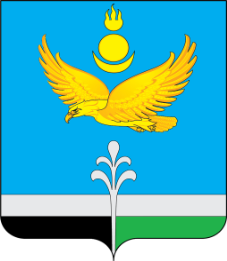 РОССИЙСКАЯ ФЕДЕРАЦИЯИРКУТСКАЯ ОБЛАСТЬНУКУТСКИЙ РАЙОНАДМИНИСТРАЦИЯМУНИЦИПАЛЬНОГО ОБРАЗОВАНИЯ «НУКУТСКИЙ РАЙОН»РАСПОРЯЖЕНИЕ24 ноября  2023                                               №326                                         п. НовонукутскийОб отмене распоряженияАдминистрации муниципальногообразования «Нукутский район»от 13.11.2023 № 313 «О проведения конкурса на замещение вакантной должности заведующего сектором по мобилизационной подготовкеи защиты государственной тайны Администрации муниципальногообразования «Нукутский район» В связи с назначением на должность заведующего сектором по мобилизационной подготовке и защиты государственной тайны муниципального служащего включенного в кадровый резерв Администрации муниципального образования Нукутский район», руководствуясь статьёй 35 Устава муниципального образования «Нукутский район»:  1. Отменить распоряжение Администрации муниципального образования «Нукутский район» от 13.11.2023 № 313 «О проведения конкурса на замещение вакантной должности заведующего сектором по мобилизационной подготовке и защиты государственной тайны Администрации муниципального образования «Нукутский район».2. Разместить настоящее распоряжение на официальном сайте муниципального образования «Нукутский район» 3. Контроль за исполнением настоящего распоряжения оставляю за собой. 	Вр.и.о. мэра                                                                                         С.В. Андрианов